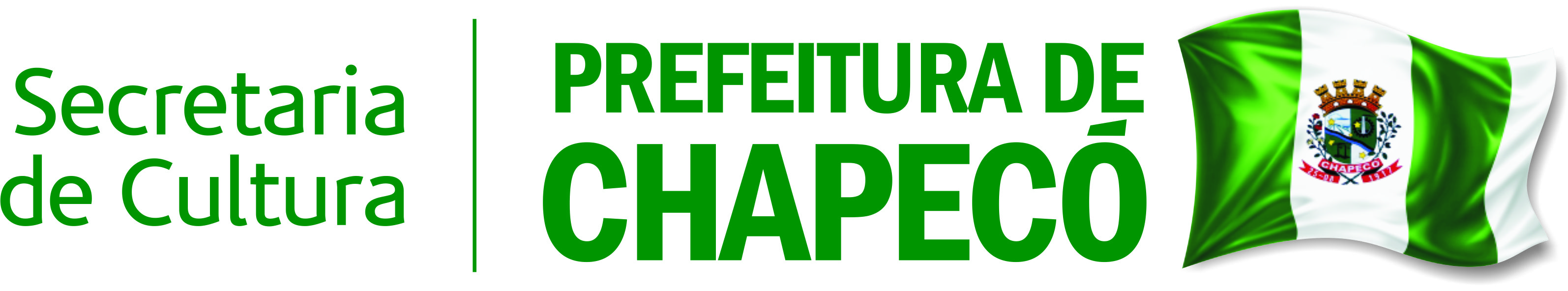 ANEXO I - FORMULÁRIO DE INSCRIÇÃO VERÃO CULTURAL 2019 ANEXO I - FORMULÁRIO DE INSCRIÇÃO VERÃO CULTURAL 2019 ANEXO I - FORMULÁRIO DE INSCRIÇÃO VERÃO CULTURAL 2019 ANEXO I - FORMULÁRIO DE INSCRIÇÃO VERÃO CULTURAL 2019 ANEXO I - FORMULÁRIO DE INSCRIÇÃO VERÃO CULTURAL 2019 ANEXO I - FORMULÁRIO DE INSCRIÇÃO VERÃO CULTURAL 2019 ANEXO I - FORMULÁRIO DE INSCRIÇÃO VERÃO CULTURAL 2019 DADOS DO GRUPODADOS DO GRUPODADOS DO GRUPODADOS DO GRUPODADOS DO GRUPODADOS DO GRUPODADOS DO GRUPONOME:NOME:NOME:NOME:NOME:NOME:NOME:ENDEREÇO:ENDEREÇO:ENDEREÇO:ENDEREÇO:CIDADE/ESTADO:CIDADE/ESTADO:CIDADE/ESTADO:TELEFONE:TELEFONE:CELULAR:CELULAR:CELULAR:CELULAR:CELULAR:EMAIL:EMAIL:EMAIL:EMAIL:EMAIL:EMAIL:EMAIL:RESPONSÁVEL PELO GRUPORESPONSÁVEL PELO GRUPORESPONSÁVEL PELO GRUPORESPONSÁVEL PELO GRUPORESPONSÁVEL PELO GRUPORESPONSÁVEL PELO GRUPORESPONSÁVEL PELO GRUPONOME COMPLETO:NOME COMPLETO:NOME COMPLETO:NOME COMPLETO:NOME COMPLETO:NOME COMPLETO:NOME COMPLETO:RG: CPF:CPF:CPF:CPF:TELEFONE:TELEFONE:DETALHAMENTO DA INTERVENÇÃO DETALHAMENTO DA INTERVENÇÃO DETALHAMENTO DA INTERVENÇÃO DETALHAMENTO DA INTERVENÇÃO DETALHAMENTO DA INTERVENÇÃO DETALHAMENTO DA INTERVENÇÃO DETALHAMENTO DA INTERVENÇÃO NOME DA INTERVENÇÃO: NOME DA INTERVENÇÃO: NOME DA INTERVENÇÃO: NOME DA INTERVENÇÃO: NOME DA INTERVENÇÃO: NOME DA INTERVENÇÃO: NOME DA INTERVENÇÃO: HISTÓRICO DO PROPONENTE: HISTÓRICO DO PROPONENTE: HISTÓRICO DO PROPONENTE: HISTÓRICO DO PROPONENTE: HISTÓRICO DO PROPONENTE: HISTÓRICO DO PROPONENTE: HISTÓRICO DO PROPONENTE: FOTOS, CLIPAGENS E/OU OUTRAS INFORMAÇÕES DA INTERVENÇÃO: FOTOS, CLIPAGENS E/OU OUTRAS INFORMAÇÕES DA INTERVENÇÃO: FOTOS, CLIPAGENS E/OU OUTRAS INFORMAÇÕES DA INTERVENÇÃO: FOTOS, CLIPAGENS E/OU OUTRAS INFORMAÇÕES DA INTERVENÇÃO: FOTOS, CLIPAGENS E/OU OUTRAS INFORMAÇÕES DA INTERVENÇÃO: FOTOS, CLIPAGENS E/OU OUTRAS INFORMAÇÕES DA INTERVENÇÃO: FOTOS, CLIPAGENS E/OU OUTRAS INFORMAÇÕES DA INTERVENÇÃO: Links de páginas (site, facebook, youtube, blog) para acesso as informações da intervenção:Links de páginas (site, facebook, youtube, blog) para acesso as informações da intervenção:Links de páginas (site, facebook, youtube, blog) para acesso as informações da intervenção:Links de páginas (site, facebook, youtube, blog) para acesso as informações da intervenção:Links de páginas (site, facebook, youtube, blog) para acesso as informações da intervenção:Links de páginas (site, facebook, youtube, blog) para acesso as informações da intervenção:Links de páginas (site, facebook, youtube, blog) para acesso as informações da intervenção:DETALHAMENTO DOS INTEGRANTES DETALHAMENTO DOS INTEGRANTES DETALHAMENTO DOS INTEGRANTES DETALHAMENTO DOS INTEGRANTES DETALHAMENTO DOS INTEGRANTES DETALHAMENTO DOS INTEGRANTES DETALHAMENTO DOS INTEGRANTES NOME COMPLETONOME COMPLETONOME COMPLETOCPFCPFCPFFUNÇÃO1.1.1.2.2.2.3.3.3.4.4.4.5.5.5.6.6.6.7.7.7.8.8.8.9.9.9.10. 10. 10. Declaro para os devidos fins que estou ciente dos termos de participação do Cadastramento de propostas para intervenções artísticas no Verão Cultural 2019, bem como as informações prestadas são verdadeiras e de minha inteira responsabilidade.Chapecó, ___ de ____________de 2018.Declaro para os devidos fins que estou ciente dos termos de participação do Cadastramento de propostas para intervenções artísticas no Verão Cultural 2019, bem como as informações prestadas são verdadeiras e de minha inteira responsabilidade.Chapecó, ___ de ____________de 2018.Declaro para os devidos fins que estou ciente dos termos de participação do Cadastramento de propostas para intervenções artísticas no Verão Cultural 2019, bem como as informações prestadas são verdadeiras e de minha inteira responsabilidade.Chapecó, ___ de ____________de 2018.Declaro para os devidos fins que estou ciente dos termos de participação do Cadastramento de propostas para intervenções artísticas no Verão Cultural 2019, bem como as informações prestadas são verdadeiras e de minha inteira responsabilidade.Chapecó, ___ de ____________de 2018.Declaro para os devidos fins que estou ciente dos termos de participação do Cadastramento de propostas para intervenções artísticas no Verão Cultural 2019, bem como as informações prestadas são verdadeiras e de minha inteira responsabilidade.Chapecó, ___ de ____________de 2018.Declaro para os devidos fins que estou ciente dos termos de participação do Cadastramento de propostas para intervenções artísticas no Verão Cultural 2019, bem como as informações prestadas são verdadeiras e de minha inteira responsabilidade.Chapecó, ___ de ____________de 2018.Declaro para os devidos fins que estou ciente dos termos de participação do Cadastramento de propostas para intervenções artísticas no Verão Cultural 2019, bem como as informações prestadas são verdadeiras e de minha inteira responsabilidade.Chapecó, ___ de ____________de 2018.